ESTUDO TÉCNICO PRELIMINAR Orientações sobre o preenchimento: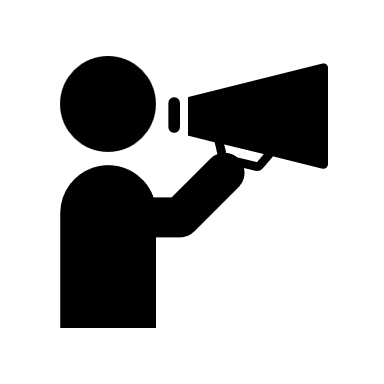 Todas as informações com escrita vermelha são orientações e/ou exemplos e devem ser excluídos da minuta ao final de sua elaboração.Os itens não obrigatórios se não forem preenchidos deverão SEMPRE ser justificados nos termos da Lei Federal nº 14.133/2021.INTRODUÇÃO O presente estudo técnico preliminar tem por objetivo demonstrar a viabilidade técnica e econômica da aquisição de (bem a ser adquirido) / contratação de (serviço a ser contratado), mensurar os riscos da contratação, bem como fornecer informações necessárias para subsidiar o Termo de Referência e demais documentos relacionados ao processo.Fundamentação: O Estudo Técnico Preliminar – ETP é o documento constitutivo da primeira etapa do planejamento de uma contratação que caracteriza o interesse público envolvido e a sua melhor solução e dá base ao Termo de Referência ou ao Projeto Básico a serem elaborados caso se conclua pela viabilidade da contratação.DESCRIÇÃO DA NECESSIDADE DA CONTRATAÇÃO Detalhar aqui a necessidade que foi identificada e que originou a demanda de contratação. Quanto mais detalhes acerca da necessidade, melhor para a identificação dos requisitos da futura contratação.Fundamentação: Descrição da necessidade da contratação, considerado o problema a ser resolvido sob a perspectiva do interesse público (Art. 6°, §1º, inciso I, da Portaria n.º 25/2023 e inciso I, do § 1°, do art. 18, da Lei Federal nº 14.133/2021). REQUISITOS DA CONTRATAÇÃO Descrever os requisitos necessários à contratação com vistas ao atendimento da necessidade especificada. Importante listar todos os requisitos que sejam essenciais, abstendo-se de relacionar requisitos desnecessários e especificações demasiadas, para não frustrar o caráter competitivo da futura licitação.OUPara a presente demanda/problema/desafio não há especificidades técnicas a serem observadas.Fundamentação: descrição dos requisitos da contratação necessários e suficientes à escolha da solução, prevendo critérios e práticas de sustentabilidade, observadas as leis ou regulamentações específicas, bem como padrões mínimos de qualidade e desempenho (Art. 6°, §1º, inciso III, Portaria n.º 25/2023 e inciso III, do § 1°, do art. 18, da Lei Federal nº 14.133/2021).LEVANTAMENTO DE MERCADOO levantamento de mercado resultou na identificação das seguintes soluções: (Especificar quais alternativas são possíveis para a presente contratação).Fundamentação: levantamento de mercado, que consiste na análise das alternativas possíveis, e justificativa técnica e econômica da escolha do tipo de solução a contratar, podendo, entre outras opções:ser consideradas contratações similares feitas por outros órgãos e entidades públicas, bem como por organizações privadas, no contexto nacional ou internacional, com objetivo de identificar a existência de novas metodologias, tecnologias ou inovações que melhor atendam às necessidades da Administração;em caso de possibilidade de compra, locação de bens ou do acesso a bens, ser avaliados os custos e os benefícios de cada opção para escolha da alternativa mais vantajosa, prospectando-se arranjos inovadores em sede de economia circular. (Art. 6°, §1º, inciso V, Portaria n.º 25/2023 e inciso V, do § 1°, do art. 18, da Lei Federal nº 14.133/2021).Fundamentação 2: neste ponto, a intenção é identificar e avaliar as alternativas de contratação que o mercado oferece para que, mais adiante, haja uma justificativa técnica e econômica da razão de se ter optado por uma dessas possibilidades.DESCRIÇÃO DA SOLUÇÃO COMO UM TODO Após conclusão do estudo comparativo entre as soluções (levantamento de mercado), descrever aqui a solução que se mostrou mais vantajosa para a contratação. A solução deve ser descrita como um todo, de forma detalhada, com todas as especificações necessárias para garantir a qualidade da contratação, cuidando-se para que não sejam admitidas, previstas ou incluídas condições impertinentes ou irrelevantes para o específico objeto do contrato).ESTIMATIVA DAS QUANTIDADES Apresentar as memórias de cálculo que justifiquem as quantidades designadas para cada item da solução pretendida. Essas quantidades devem ser estimadas em função do consumo (perfil de consumo) e da provável utilização, na forma disposta no inciso III do art. 40 da Lei Federal 14.133/2021.Explicação: deve-se informar a estimativa das quantidades a serem adquiridas em proporção ao consumo. Neste caso, a estimativa poderá ser obtida por meio de histórico anterior de consumo, sendo observadas outras condições atuais ou futuras que impactarão nesse número.ESTIMATIVA DO VALOR DA CONTRATAÇÃO 7.1. A presente contratação possui como valor estimado R$ XXX (por extenso). Descrever aqui como fora levantado a estimativa do valor da contratação (como por exemplo contratações similares, orçamentos com fornecedores, pesquisa em sites especializados, dentre outros)Ressalta-se que a estimativa do valor da contratação trata-se do custo inicial da Câmara Municipal, havendo a necessidade da complementação pelo setor de Compras, de acordo com as disposições da IN EGES/ME N.º 65, de 7 de julho de 2021 e da Portaria n.º 25, de 05 de setembro de 2023.Fundamentação 1: deve-se realizar uma pesquisa de estimativa do valor da contratação para verificação da existência ou não de adequação orçamentária. A estimativa preliminar do preço para a futura contratação é menos aprofundada, podendo ser realizada com base em contratações similares ou contratos anteriores do próprio órgão.Fundamentação 2: estimativa do valor da contratação, acompanhada dos preços unitários referenciais, das memórias de cálculo e dos documentos que lhe dão suporte, que poderão constar de anexo classificado, se a Administração optar por preservar o seu sigilo até a conclusão da licitação (Art. 6°, §1º, inciso VI, Portaria n.º 25/2023 e inciso VI, do § 1°, do art. 18, da Lei Federal nº 14.133/2021). JUSTIFICATIVA PARA PARCELAMENTO Fundamentação 1: o parcelamento da contratação é a divisão do objeto em partes menores e independentes. Quando do parcelamento, cada parte, item, etapa ou parcela do objeto representa uma licitação/contratação isolada ou separada.Definido o objeto que suprirá as necessidades da Administração Pública, deve o agente público verificar se é possível e economicamente viável contratá-lo em parcelas (itens, lotes, etapas ou procedimentos distintos) que melhor aproveitem as especificidades da contratação e os recursos disponíveis no mercado.Impõe-se o parcelamento quando existir parcela do objeto de natureza específica que possa ser executada por fornecedores com especialidades próprias ou diversas. Essa decisão deve ser técnica e economicamente viável, garantir a economia de escala e se mostrar vantajosa para a Administração Pública, sem prejuízo para o conjunto ou complexo a ser contratado.Fundamentação 2: justificativas para o parcelamento ou não da solução (Art. 6°, §1º, inciso VII, Portaria n.º 25/2023 e inciso VIII, do § 1°, do art. 18, da Lei Federal nº 14.133/2021). ALINHAMENTO COM O PLANO ANUAL DE CONTRATAÇÕES Fundamentação: demonstrativo da previsão da contratação no Plano de Contratações Anual, de modo a indicar o seu alinhamento com o instrumento de planejamento do órgão ou entidade (Art. 6°, §1º, inciso II, Portaria n.º 25/2023). DEMONSTRAÇÃO DOS RESULTADOS PRETENDIDOS Com a presente contratação a Câmara espera cumprir/suprir (....).Fundamentação 1: ao considerar que as contratações públicas devem buscar resultados positivos para a Administração, devem ser apontados os resultados pretendidos, de forma a cumprir com interesse público.Fundamentação 2: demonstrativo dos resultados pretendidos, em termos de economicidade e de melhor aproveitamento dos recursos humanos, materiais e financeiros disponíveis (Art. 6°, §1º, inciso IX, Portaria n.º 25/2023 e inciso IX, do § 1°, do art. 18, da Lei Federal nº 14.133/2021).PROVIDÊNCIAS PRÉVIAS AO CONTRATO Fundamentação: providências a serem adotadas pela Administração previamente à celebração do contrato, tais como adaptações no ambiente do órgão ou da entidade, necessidade de obtenção de licenças, outorgas ou autorizações, capacitação de servidores ou de empregados para fiscalização e gestão contratual (Art. 6°, §1º, inciso X, Portaria n.º 25/2023 e inciso X, do § 1°, do art. 18, da Lei Federal nº 14.133/2021).CONTRATAÇÕES CORRELATAS E INTERDEPENDENTESFundamentação: verificar e informar que ações deverão ser executadas pela Administração posteriormente, com vistas à correta execução contratual. (exemplos: Pequenas intervenções de engenharia, ajustes de sistemas) (Art. 6°, §1º, inciso XI, Portaria n.º 25/2023 e inciso XI, do § 1°, do art. 18, da Lei Federal nº 14.133/2021). IMPACTOS AMBIENTAIS Fundamentação: descrição de possíveis impactos ambientais e respectivas medidas mitigadoras, incluídos requisitos de baixo consumo de energia e de outros recursos, bem como logística reversa para desfazimento e reciclagem de bens e refugos, quando aplicável (Art. 6°, §1º, inciso XII, Portaria n.º 25/2023 e inciso XII, do § 1°, do art. 18, da Lei Federal nº 14.133/2021).VIABILIDADE DA CONTRATAÇÃO Fundamentação: apresentar posicionamento conclusivo sobre a adequação da contratação para o atendimento da necessidade a que se destina (Art. 6°, §1º, inciso XIII, Portaria n.º 25/2023 e inciso XII, do § 1°, do art. 18, da Lei Federal nº 14.133/2021).LOCAL DE ENTREGA Endereço: Sede da Câmara Municipal de São Gonçalo do Rio Abaixo, situada na Rua Henriqueta Rubim, n.º 280 - Niterói - São Gonçalo do Rio Abaixo/MG, CEP: 35.935-000.CONTATOE-mail: Responsável:  São Gonçalo do Rio Abaixo, xx de xxxx de 202x.Nome do Servidor responsável pelo ETPCargo do ServidorMatrícula do ServidorITEMESPECIFICAÇÃOUNID. DE MEDIDAQUANT.010203...Decisão pelo parcelamento ou não da aquisição Decisão pelo parcelamento ou não da aquisição Após o registro e análise das informações coletadas, faz-se a análise do parcelamento ou não da aquisição, quando for mais vantajoso para a administração pública. Conforme a Lei de Licitações e a Súmula 247 do TCU, é obrigatório realizar o parcelamento quando o objeto for divisível, desde que não haja prejuízo para o conjunto de itens ou perda de economia de escala. É necessário avaliar se a solução é divisível ou não, levando-se em conta o mercado que a fornece. Após o registro e análise das informações coletadas, faz-se a análise do parcelamento ou não da aquisição, quando for mais vantajoso para a administração pública. Conforme a Lei de Licitações e a Súmula 247 do TCU, é obrigatório realizar o parcelamento quando o objeto for divisível, desde que não haja prejuízo para o conjunto de itens ou perda de economia de escala. É necessário avaliar se a solução é divisível ou não, levando-se em conta o mercado que a fornece. A solução será parcelada se as respostas às quatro questões abaixo forem positivas:A solução será parcelada se as respostas às quatro questões abaixo forem positivas:É tecnicamente viável dividir a solução?Sim/NãoÉ economicamente viável dividir a solução?Sim/NãoNão há perda de escala ao dividir a solução?Sim/NãoHá o melhor aproveitamento do mercado e ampliação da competição ao dividir a solução?Sim/NãoDiante da necessidade e da vantagem para a administração pública no parcelamento da contratação, entende-se que o método mais eficiente para o parcelamento é a __________ (selecionar o método mais vantajoso abaixo): •	Realização de licitações distintas, uma para cada parcela.•	Realização de uma única licitação, com cada parcela sendo dividida em lote e/ou grupo de itens distinto.•	Realização de uma única licitação, com todo o objeto sendo adquirido de um licitante único.Diante da necessidade e da vantagem para a administração pública no parcelamento da contratação, entende-se que o método mais eficiente para o parcelamento é a __________ (selecionar o método mais vantajoso abaixo): •	Realização de licitações distintas, uma para cada parcela.•	Realização de uma única licitação, com cada parcela sendo dividida em lote e/ou grupo de itens distinto.•	Realização de uma única licitação, com todo o objeto sendo adquirido de um licitante único.9.1 Plano de Contratações Anual9.1 Plano de Contratações AnualFoi elaborado PAC?Sim/NãoCaso a resposta seja não, apresentar neste campo a justificativa: (seguem sugestões de redação):•	A Câmara Municipal de São Gonçalo do Rio Abaixo ainda não possui obrigatoriedade de fazer o PAC.•	Despesa sem ocorrência nos anos anteriores.Necessidade sem possibilidade de ser programada.Caso a resposta seja não, apresentar neste campo a justificativa: (seguem sugestões de redação):•	A Câmara Municipal de São Gonçalo do Rio Abaixo ainda não possui obrigatoriedade de fazer o PAC.•	Despesa sem ocorrência nos anos anteriores.Necessidade sem possibilidade de ser programada.Providências Providências É necessário algum serviço ou objeto para que a contratação atinja os efeitos esperados?Sim/NãoCaso a resposta seja sim, listar abaixo as providências necessárias: •	Realização de capacitação dos servidores envolvidos na contratação.•	Designação de servidor com capacidade técnica específica.Caso a resposta seja sim, listar abaixo as providências necessárias: •	Realização de capacitação dos servidores envolvidos na contratação.•	Designação de servidor com capacidade técnica específica.Contratações Contratações É necessária alguma outra contratação/licitação para que esta contratação atinja os efeitos esperados?Sim/NãoCaso a resposta seja sim, listar abaixo as providências necessárias: •	Realização de obras para receber o objeto.•	Necessário contratar serviços de manutenção e/ou serviço instalação.Caso a resposta seja sim, listar abaixo as providências necessárias: •	Realização de obras para receber o objeto.•	Necessário contratar serviços de manutenção e/ou serviço instalação.Providências Providências Há possíveis impactos ambientais com a realização da contratação?Sim/NãoCaso a resposta seja sim, listar abaixo as providências necessárias a serem tomadas na intenção de mitigar possíveis impactos: •	Exigir descarte reverso por parte do fornecedor.•	Necessidade de licenciamento ambiental.•	Necessário comunicar à Secretaria de Meio Ambiente do Município de São Gonçalo do Rio Abaixo para eventual atuação.Caso a resposta seja sim, listar abaixo as providências necessárias a serem tomadas na intenção de mitigar possíveis impactos: •	Exigir descarte reverso por parte do fornecedor.•	Necessidade de licenciamento ambiental.•	Necessário comunicar à Secretaria de Meio Ambiente do Município de São Gonçalo do Rio Abaixo para eventual atuação.Declaração da viabilidade ou não da contratação Declaração da viabilidade ou não da contratação A partir de todas as informações levantadas durante o estudo técnico preliminar, o órgão ou entidade deve declarar se a contratação é viável ou não. Todas as etapas do estudo técnico preliminar têm o objetivo de oferecer insumos para que os responsáveis pelo planejamento da contratação possam avaliar a viabilidade da contratação, que é a última etapa do estudo técnico preliminar. A lista de verificação abaixo oferece o resumo do atendimento da contratação a todos os requisitos elencados no estudo técnico preliminar.A partir de todas as informações levantadas durante o estudo técnico preliminar, o órgão ou entidade deve declarar se a contratação é viável ou não. Todas as etapas do estudo técnico preliminar têm o objetivo de oferecer insumos para que os responsáveis pelo planejamento da contratação possam avaliar a viabilidade da contratação, que é a última etapa do estudo técnico preliminar. A lista de verificação abaixo oferece o resumo do atendimento da contratação a todos os requisitos elencados no estudo técnico preliminar.Lista de verificação para declaração da viabilidade ou não da contrataçãoLista de verificação para declaração da viabilidade ou não da contrataçãoItem do estudo técnico preliminar:Atende?1. A necessidade da contratação é clara e adequadamente justificada?Sim/Não2. O alinhamento entre a contratação e o planejamento institucional do órgão ou entidade está demonstrado?Sim/Não3. Os requisitos técnicos e a solução tecnológica como um todo foram adequadamente descritos e analisados?Sim/Não4. A quantidade de itens está coerente com a demanda prevista?Sim/Não5. O levantamento de mercado e a pesquisa de preços foram devidamente realizados?Sim/Não6. A análise de cenário e escolha do tipo de solução foram devidamente justificadas?Sim/Não7. O parcelamento da solução foi analisado e justificado, se for o caso?Sim/Não8. As estimativas preliminares dos preços foram feitas, a partir dos preços pesquisados?Sim/Não9. Há orçamento disponível para a contratação no exercício corrente, bem como previsão de provimento de recursos no caso de contratação que se estenda por vários exercícios no caso de serviços contínuos?Sim/Não10. Os riscos relevantes para a contratação foram levantados, incluindo-se ações para prevenção ou contingência?Sim/Não11. As providências para readequação do órgão ou entidade foram estabelecidas?Sim/Não12. Os resultados esperados com a contratação foram elencados?Sim/Não13. A relação custo-benefício da contratação é considerada favorável e vantajosa para o órgão ou entidade?Sim/NãoEm assim sendo, diante do exposto no presente estudo técnico preliminar, declara-se que a aquisição é viável, necessária e adequada a este órgão. Além disso, convém ressaltar que o mercado dispõe de um número razoável de fornecedores capazes de oferecer a solução.Em assim sendo, diante do exposto no presente estudo técnico preliminar, declara-se que a aquisição é viável, necessária e adequada a este órgão. Além disso, convém ressaltar que o mercado dispõe de um número razoável de fornecedores capazes de oferecer a solução.